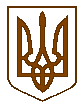 УКРАЇНАБілокриницька   сільська   радаРівненського   району    Рівненської    області(п’ятдесят п’ята чергова сесія сьомого скликання)   РІШЕННЯ21   грудня  2019 року                                                                                  №  1081                                                                    Про затвердження чисельності й тарифних розрядів працівників  Білокриницького будинку культури  на 2020 рікЗаслухавши інформацію сільського голови Т. Гончарук та директора Білокриницького будинку культури, враховуючи необхідність введення додаткових штатних одиниць для обслуговування будинку культури, відповідно до ст. 26 та ст. 32 Закону України  «Про місцеве самоврядування в Україні», Закону України «Про культуру», наказу Міністерства культури і туризму України  від 18.10.2005 р. №745 «Про впорядкування умов оплати праці працівникам культури на основі єдиної тарифної сітки», наказу Міністерства культури і туризму України  від 11.10.2007 р. №67 «Про внесення змін до наказу Міністерства культури і  туризму України від 18.10.2005 р. №745» сесія сільської радиВИРІШИЛА:Затвердити і ввести у дію з 01.01.2020 року штатний розпис працівників Білокриницького будинку культури  згідно з додатком 1.Контроль за виконанням даного рішення покласти на голову постійної комісії сільської ради з питань бюджету та фінансів О. Зданевич  та головного бухгалтера М. Захожу.Сільський голова                                                                      Тетяна ГОНЧАРУКДодаток  1до рішення сесії Білокриницької сільської  ради
від « 21»  грудня   2019  р.  №  1081ШТАТНИЙ РОЗПИС та тарифні розрядипрацівників Білокриницького будинку культуриСільський голова                                                                     Тетяна ГОНЧАРУКПленарне засідання п’ятдесят п’ятої чергової сесіїБілокриницької сільської ради сьомого скликання21  грудня  2019 року
ВІДОМІСТЬдля поіменного голосування з питання:«Про затвердження чисельності й тарифних розрядів працівників Білокриницького будинку культури на 2020 рік»Голосували:    «за» - 	13	                          «проти» - 	0	                          «утримався» - 	0	                          «не голосував» - 	0	Голова комісії                                        _______________              (А.М. Дубіч)Секретар комісії                                    _______________              (Р.О. Галябар)Член комісії                                           _______________              (М.П.Семенюк)№  з/пНазва посадиРозрядКількість штатних одиниць1Директор будинку культури1412Керівник колективу1013Художній керівник90,54Керівник колективу715Звукорежисер216Керівник підготовчої студії717Прибиральник службових приміщень 218Двірник219Машиніст (кочегар) котельні на період опалювального сезону24Всього:Всього:Всього:11,5№з/пПрізвище, ім’я, по батьковіЗаПротиУтри-мавсяНе приймав участь в голосуванні1.Гончарук Тетяна Володимирівназа2.Галябар Роман Олександровичза3.Власюк Світлана Андріївназа4.Данилюк Наталія Василівназа5.Семенюк Марія Петрівназа 6.Дем'янчук Віталій Григоровичза7.Зданевич Оксана Данилівнавідсутня8.Кисіль Тетяна Михайлівнавідсутня9.Панчук Ярослав Петровичвідсутній 10.Ящук Оксана Костянтинівназа11.Целюк Тетяна Лонгінівнавідсутня12.Плетьонка Андрій Васильовичза13.Вовчик Юрій Анатолійовичвідсутній 14.Дубіч Анатолі Миколайовичза15.Захожа Інна Анатоліївназа16.Морозюк Оксана Дмитрівназа17.Денисюк Іван Миколайовичвідсутній18.Кравченко Алла Дмитрівнавідсутня19.Люльчик Валерій Федоровичвідсутній 20.Клименко Тарас Володимировичза21.Ляшецька Надія Миколаївнавідсутня22.Ящук Олена АдамівназаВсього:Всього:13